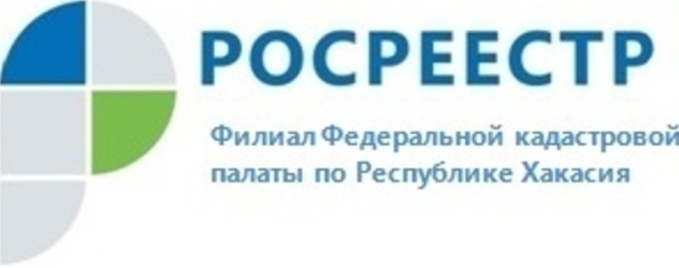 ПРЕСС-РЕЛИЗСегодня начался недельный «Марафон «горячих линий» Кадастровой палаты  и Росреестра ХакасииС 25 марта по 29  марта (включительно) Филиал Федеральной кадастровой палаты Росреестра по Республике Хакасия  и Управление Росреестра по Республике Хакасия  совместно проводят «Марафон горячих линий» для жителей республики. Звонки принимаются с 08:00 до 17:00 (12:00 – 13:00 перерыв).Специалисты Кадастровой палаты ответят на интересующие вас вопросы, касающиеся, прежде всего, определения кадастровой стоимости, ведения ЕГРН, приема документов по экстерриториальному принципу и др.В рамках проведения «Марафона «горячих линий» любой желающий сможет получить профессиональную консультацию от специалистов Кадастровой палаты по Республике Хакасия по следующим вопросам: 25 марта, понедельник- Определение кадастровой стоимости объектов недвижимости (тел. 8(3902) 35-84-96, доп. 2213).По телефону «горячей линии» можно будет узнать, где и как получить информацию о кадастровой стоимости своего объекта недвижимости (земельном участке, квартире, доме, гараже и т.д.).26 марта, вторник- Ведение ЕГРН (тел. 8(3902) 35-84-96, доп.2218 и/или 2288).В этот день специалисты Кадастровой палаты ответят на вопросы, касающиеся кадастрового учета объектов недвижимости, о сроках, необходимых документах  для кадастрового учета.27 марта, среда- Прием документов по экстерриториальному принципу (тел. 8(3902) 35-84-96, доп.4102, 2004).Обратившись к специалисту в телефонном режиме, вы можете уточнить, какой пакет документов необходимо предоставить  для регистрации недвижимости, которая находятся в других регионах, не выезжая за пределы своего региона.28 марта, четверг- Предоставление сведений ЕГРН (тел. 8(3902) 35-84-96, доп.2261).О том, какие  сведения о недвижимости содержатся в реестре, какие виды документов предоставляются по запросу, можно узнать, позвонив по телефону «горячей линии».29 марта, пятница- О всех видах услуг, предоставляемых Кадастровой палатой за плату (тел. 8(3902) 35-84-96, доп. 2003). По данной теме можно уточнить информацию относительно профессиональных консультаций, выдачи электронной подписи, составления договора в простой и письменной форме, выездного приема документов и др.Специалисты  Управления Росреестра по РХ в течение всей рабочей недели будут принимать вопросы  по телефонам:8(3902) 22-86-35 – об оспаривании кадастровой стоимости недвижимости, а также по вопросам геодезического надзора;8(3902) 24-45-84 – о соблюдении земельного законодательства, планах проверок участков земельным инспектором и сроках исполнения предписаний;8(3902) 22-61-27 – о сделках с недвижимостью, по вопросам государственной регистрации права и постановке на кадучет объектов недвижимости;8(3902) 23-98-70 – о размерах госпошлины за госуслуги Росреестра, возможности вернуть излишне уплаченную госпошлину;8(3902) 22-48-02 – об электронных сервисах и услугах Росреестра по интернету;8(39032) 2-09-48, 8(39042) 6-78-42, 8(39045) 92225 – о регистрации прав на садовые домики, садовые земельные участки, об арестах на недвижимость.О Федеральной кадастровой палатеФедеральная кадастровая палата (ФГБУ «ФКП Росреестра») – подведомственное учреждение Федеральной службы государственной регистрации, кадастра и картографии (Росреестр). Федеральная кадастровая палата реализует полномочия Росреестра в сфере регистрации прав на недвижимое имущество и сделок с ним, кадастрового учета объектов недвижимости и кадастровой оценки в соответствии с законодательством Российской Федерации.ФГБУ «ФКП Росреестра» образовано в 2011году в результате реорганизации региональных Кадастровых палат в филиалы Федеральной кадастровой палаты во всех субъектах Российской Федерации. Директор ФГБУ «ФКП Росреестра» - Тухтасунов Парвиз Константинович.Директор филиала ФГБУ «ФКП Росреестра» по Республике Хакасия Старунская Вера Ивановна.Контакты для СМИТатьяна Бородинаспециалист по связям с общественностьюфилиала ФГБУ «ФКП Росреестра» по Республике Хакасия8 (3902) 35 84 96 (доб.2271)fgu19@19.kadastr.ru www.fkprf655017, Абакан, улица Кирова, 100, кабинет 105.